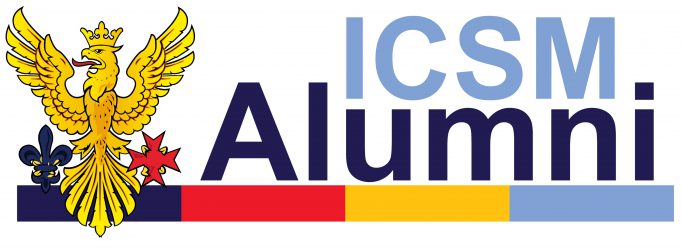 ICSM Alumni Association meeting 17/12/20Members presentMuntaha Naeem- ICSMSU President
Pedro chen- ICSMSU Management Group TreasurerBen Russell- ICSM StudentDan Faehndrich- ICSM StudentAnojan Arulnathan- ICSM Alumni Association ChairChristian Oldfield- ICSMSU Clubs and SocsKen Wu- Ordinary MemberZeba Azeem- Gazette EditorAnil Chopra- Ordinary MemberNeeraj- Ordinary MemberFinancial report250 current membersSeptember balance ~£15100~£6200 held in our account, in ICTrust ~£80,000, SU money is being debited from ICTrust accountgrant money coming from our account24 new sign ups in 2020- lower than expected. Covid likely to be a factor however low sign up needs addressing.Bob Phillips trying to get Westminster alumni to sign up in JanuaryThey are likely to support a sports bursarySU Financial reportICSMSU President salary now fully funded by Faculty of MedicineExtra money from Alumni that would have been spent on salary to be reinvested into students events and reducing ticket costsThis money is not to be spent on food and drink as it would not constitute a charitable purposeTo be spent on essential costs such as ground hireIdea for final year collage sponsored by alumni- would increase visibility of the association. ACTION- DF to contact alumni association once estimate of costs have been ascertainedDF suggested better advestisement of new things being funded to help with visibility of the Association. ACTION- RA to post for each new funded thing on social mediaSTFYD may or may not go ahead this yearLast year’s STFYD grant money to be redistributed however the current STFYD committee sees fit ACTION- RA to contact current STFYD committee Suggestion of subsidizing yearbook- organized by KaYan Cheung. ACTION- RA to contact yearbook chairMoney that was to be spent on the sabb now to go to the SU to spend as it likes (with food and drink caveat)MN proposed below funding model outlining distribution of £10k and £3k for bursaries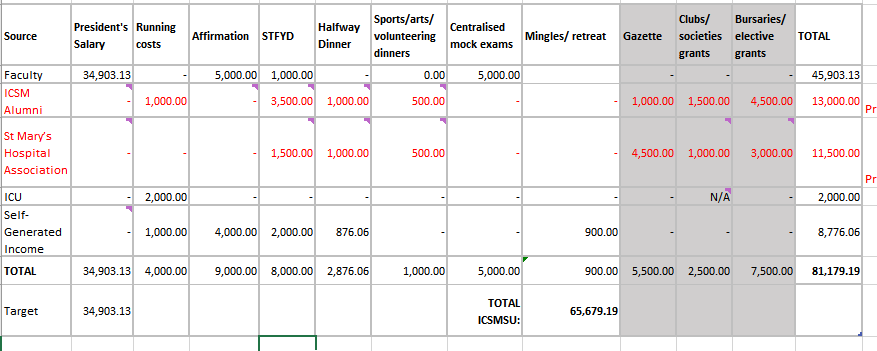 BR says money breakdown needs to be reported to ICSM Alumni and advertised to students ACTION- ICSM Exec to produce annual report for AGM outlining how funds were allocated in comparison to above model. RA to email in advance to request thisAA suggests continuing with £10k (+3 for student grants) however this could be increased by an extra £2k for running costs as freshers didn’t happenClubs and Socs grants1 application for £1500 for airway sim from PHEM. See appendix 1 for applicationNumber of members 20. Could defer until next meeting. Current SGI £800Concern about if club folds what would happen to it.As only application we will allocate £500 and then pending further applications give the rest in next meeting. ACTION- ICSM management group to inform PHEM and allocate funds accordingly. ICSM management group to encourage applications in advance of next meetingMike Schachter MemorialMike Schachter former Honorary President sadly passed away recentlyDT proposes that the association purchases something honor his contribution to ICSMSuggestion of Mike Schachter Fund- for opera and music. Music already has a Music Alumni funded scholarship. ACTION KW to contact music to see if the Association could support this in any way. DT to contact Opera to see if they would consider setting up an Opera scholarshipSuggestion of memorial bench at Gleinborn (£5000 so may have to be crowdfunded). KW suggested Holland park opera memorial as it is closer. Royal Opera house chair is also in London. ACTION: KW and DT to bring different options to next meetingMusic and arts award like Sir Roger Bannister sports award in final year. Alumni association award could potentially be renamed. AA suggests it should be based on talent rather than contribution to not overlap with fellowship/ OSA. ACTION: MN and AA to formalize wording and giftTrustee electionAJ stands down as chair and is re-elected. Votes for: 4, against:0, abstain:0New trustee to be electedRA elected as third trustee. Votes for: 4, against:0, abstain:0Membership Westminster alumni database being formulated by Bob Phillips. Keen to support O driscoll rugby scholarship- ~£500 a year. Westminster name is a sticking point that must be includedStruggling to get sign ups for recent graduates. AA Suggests to set up stepped membership. With access to the mailing list as a non paying route to membership and optional donation to a ‘phoenix fund’.This would have the advantage of retaining contact with members as the become more likely to donateWould be more accessible for SMHAWould be helpful to have a database for centralized mock pacesConstitution will need to be amended by exec. ACTION: AA to propose constitution changesAC suggests Phoenix Fund to be used in advertisement. As it distinguishes more from the College. This is to take place after constitution amendments have been sorted.AOBZA presents Gazette report. Gazette next issue in January. Development on website and new podcast. ACTION- RA to circulate next Gazette issue after publicationWednesday 21st April final year photo date. 23rd of April could be doctor day. ACTION: MN to liaise with School of Medicine to get the Association an opportunity to address Class of 2021 in this time. RA to chaseMN discusses move out of MDL labs in SAF building to RCS labs which are olderAsks for the association to reshare ICSMSU survey pushing for transparency ACTION: RA to reshareAC advises to push the message that it is affecting the student experience. Undergraduates are important to the functioning of the collegeChanges to UKFPO scoring system which affects current students. Students were not consulted. ACTION- RA to reshare any further posts about thisReynolds Bar- not reopened this year. Will potentially open if Tier 1 in term 2. Guaranteed open term 3.AA thanks all for attending. Meeting closesAppendix 1Dear ICSMSU Alumni Association,I write on behalf of the Pre-Hospital Emergency Medicine Society (ImperialPHEM) to express our interest in applying for a grant of £1,684 to allow us to purchase a Laerdel Airway Management Trainer to set up simulation training and moulages for medical students interested in critical and emergency care. Laerdel Airway Management Trainers are the gold-standard training devices for teaching airway management, and are widely used within the NHS. Airway management is a critical skillset that is near-impossible to teach without simulation, because of the need to be familiar with the equipment and anatomy. By purchasing a trainer, we will be able to facilitate clinician-led teaching to allow students to become competent at recognising and managing a compromised airway in the emergency setting. Due to the stress involved in critical care, we try to instil students with the ‘muscle memory’ and reflexes needed to remain calm and execute key skills when they are experiencing a reduction in bandwidth. Repeated teaching, practice and feedback from early in their medical careers will allow students to hone their skills, so that when faced with real patients they are highly competent, thus improving patient care.Purchasing this will have both immediate and long-term benefits to the student population. ImperialPHEM has facilitated ambulance observer shifts for many years, where students could observe Pre-Hospital care and the skills involved under the guidance of paramedics. However, due to the impact of the pandemic, these shifts have been suspended indefinitely, and in-person training in skills labs is not possible due to social distancing. As such, we are planning to develop a novel approach with other Pre-Hospital societies across London to deliver online clinical skills drills and teaching. We are also interested in forming partnerships with other similar societies at Imperial, to benefit the largest number of students possible. Once these restrictions are over, we plan to run biweekly clinical skills training sessions and moulages to teach and simulate the management of critically unwell patients – both medical and trauma – including airway management, trauma and ILS. Both the online and in-person teaching will be significantly higher-quality and more realistic with access to the trainer – delivering benefits to both the students and their future patients. We endeavour to purchase the equipment from SP Services, a market-leading supplier of medical equipment, and from whom we have previously purchased equipment. We appreciate that the cost of the trainer is significant, however firmly believe that this is the single most valuable piece of equipment that we need, and have explored all other options. If the committee would like to support us but are unable to offer the full cost, any contribution would be extremely valued and we will investigate other sources of funding to complete the cost. Thank you for taking the time to read and consider our application.Kind regards,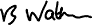 Benjamin WatkinsPresident, Imperial Pre-Hospital Emergency Medicine benjamin.watkins18@imperial.ac.uk / phem@ic.ac.uk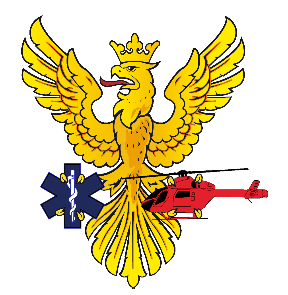 Imperial Pre-Hospital Emergency Medicine SocietyImperial College UnionBeit QuadranglePrince Consort RoadLondon SW7 2BBicu.phem@imperial.ac.uk